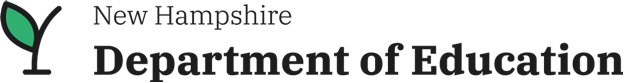 Application Template:Response of Perkins V Eligible Subrecipient to Bureau of Career Development Request for ApplicationsSection 1: Summary of Proposal Provide an overview of your project. Explain how it addresses the Absolute Priority: Expanding Access to and Attainment of Industry Recognized Credentials (up to 36 total points). Explain how the Industry Recognized Credential advanced in the proposal activities meets each the six Industry Recognized Credential elements (up to 6 points per element): Assessment (up to 6 points),Competencies (up to 6 points), Market Currency (up to 6 points), Portability (up to 6 points),Stackability (up to 6 points), and  Transparency (up to 6 points).If applicable, explain how it addresses Competitive Preference Priority 1: Sustainability of Project through Employer Match (up to 10 points).If applicable, explain how it addresses Competitive Preference Priority 2: Alignment of Project to Work Based Learning (up to 4 points). Section 2: Deliverables and/or Performance Metrics Explain how the activities will result in clearly defined outcomes. Such outcomes include products and deliverables (including curriculum items, assessment tools, career pathway models, personalized learning plans, websites, apps, and any other products resulting from the project). Describe performance metrics and their clear connection to project implementation plan activities, including a means to measure attainment of metrics directly related to absolute priority (up to 15 points).Section 3: Implementation Plan Outline a clear plan of activities and timeline for implementation. Include details about how much time you will need to implement the project, from the initial stages to a clearly defined end date when you will be ready to share the results publicly. Identify all the people who will implement the activities in the project by role, and describe in detail what they will do. Explain how activities connect to stated outcomes, deliverables, and performance metrics (up to 20 points).Section 4: Budget Complete the following budget spreadsheet. Enter each cost included in the budget as a separate line item. Include a rate. For example, if you are including transportation include an estimated number of miles and the Federal mileage rate (available at https://www.gsa.gov/travel/plan-book/transportation-airfare-pov-etc/privately-owned-vehicle-pov-mileage-reimbursement-rates). For transportation costs such as student transportation by bus, use the estimated number of trips and cost per trip. For the justification, explain how the costs will support the activities outlined in the proposal, and the connection costs have to stated outcomes for the project. Explain how each cost included is clearly connected to outcomes (up to 15 points).                                                          Budget TemplateGrant Application BudgetGrant Application BudgetGrant Application BudgetGrant Application BudgetGrant Application BudgetBudget ItemCost Per UnitNumber of UnitsTotal JustificationTotal Budget:$0.00